STUDI FENOMENOLOGI PENGALAMAN KERUANGANPENGHUNIHUNTARA KORBAN  ERUPSI MERAPI(Po.sko Wu.kirsari,.JenggaJa/Piosokerep,  GoJldangll dan Gondang Ill)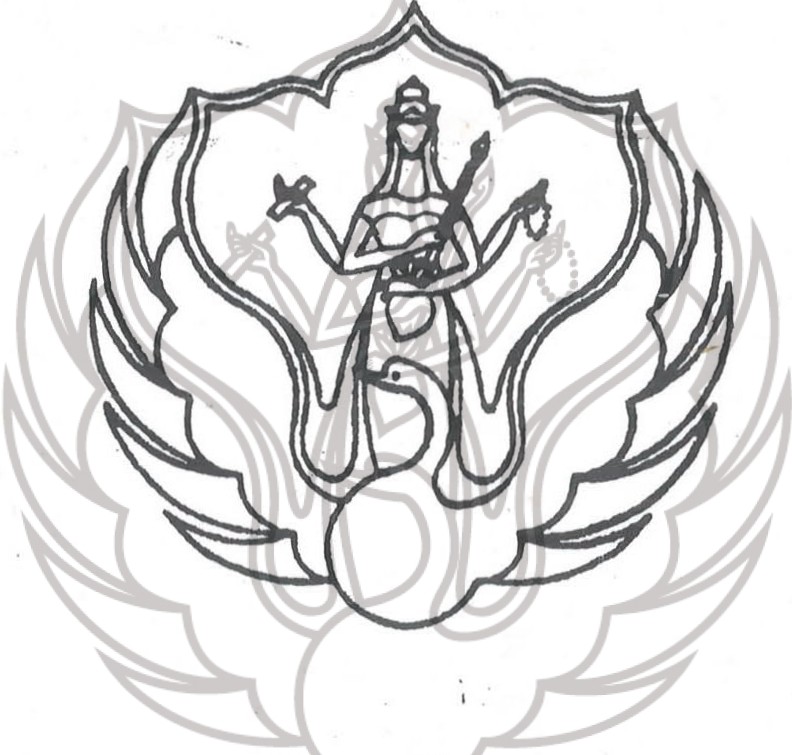 SKRIPSIOleh:Izza Ayu Isyi Aisha  ·PROGRAM STUDI DESAIN INTERIOR JURUSAN DESAINFAKTTT .TA.S SF.NTRTrPAINSTITUTSENI  INDONESIA  YOGYAKARTA2011KERUANGANPENG    HUNTARA KORBAN ERUPSI MERAPI(Posko Wukirsari, Jenggala/Plosokerep, Gondang ll dan Gondang Ill)SKRIPSIOleh:Izza Ayu Isyi Aisha!JIIIIIIIIIIIJUKT0136B9	1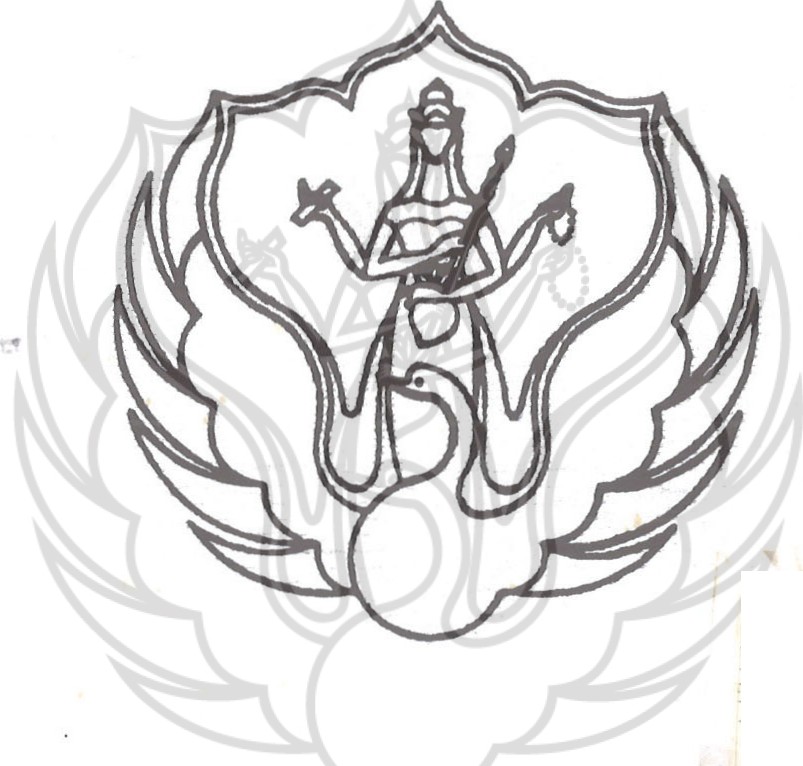 -JPROGRAM STUDI DESAJN INTERIOR JURUSAN DESAIN FAKULTASSENIRUPAINSTITUTSENI  INDONESIA  YOGYAKARTA2011KERUANGAN PENGHUNI HUNTARA KORBAN ERUPSI MERAPI(Posko Wukirsari, Jenggala, Gondang ll dan Gondang Ill):;2.o- {  - :;l.o 11    A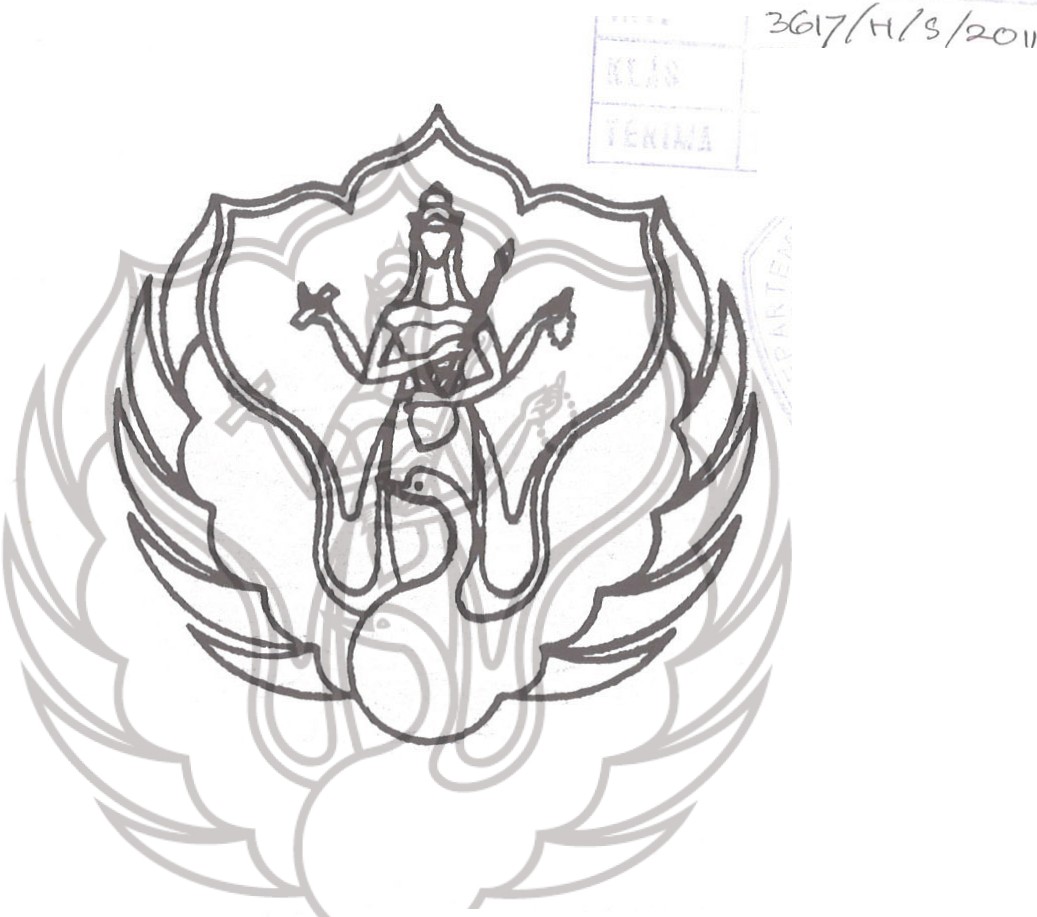 SKRIPSIlzza Ayu Isyi AishaNIM 0411443023PROGRAM STUDI DESAIN INTERIOR JURUSAN DESAIN FAKULTASSENIRUPAINSTITUTSENIINDONESIA   YOGYAKARTA2011UPT Perpustakaa n lS I Yogyakarta•Tugas Akhir Skripsi berjudulSTUDI FENOMENOLOGI  PENGALAMAN  KERUANGAN  PENGHUNIHUNTARA KORBAN ERUPSI MERAPI (Posko Wukinari, Jenggala, Gondang II dan Gondang lli) diajukan oleh Izza Ayu Isyi Aisha, NIM 0411443023, Program Studi Desain Interior, Jurusan Desain, Fakultas Seni Rupa, Institut Seni Indonesia Yogyakarta, telah disetujui tim pembina tugas akhir, padatanggal 20 Juni 2011.' iog I I Aogg.otaj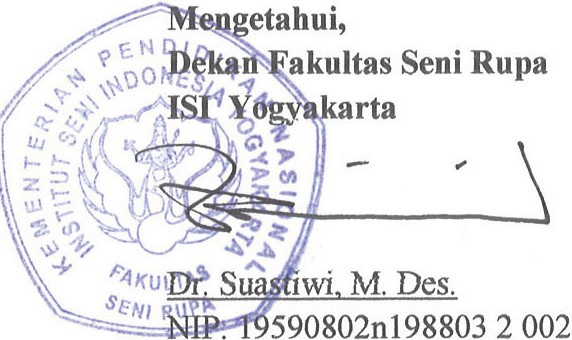 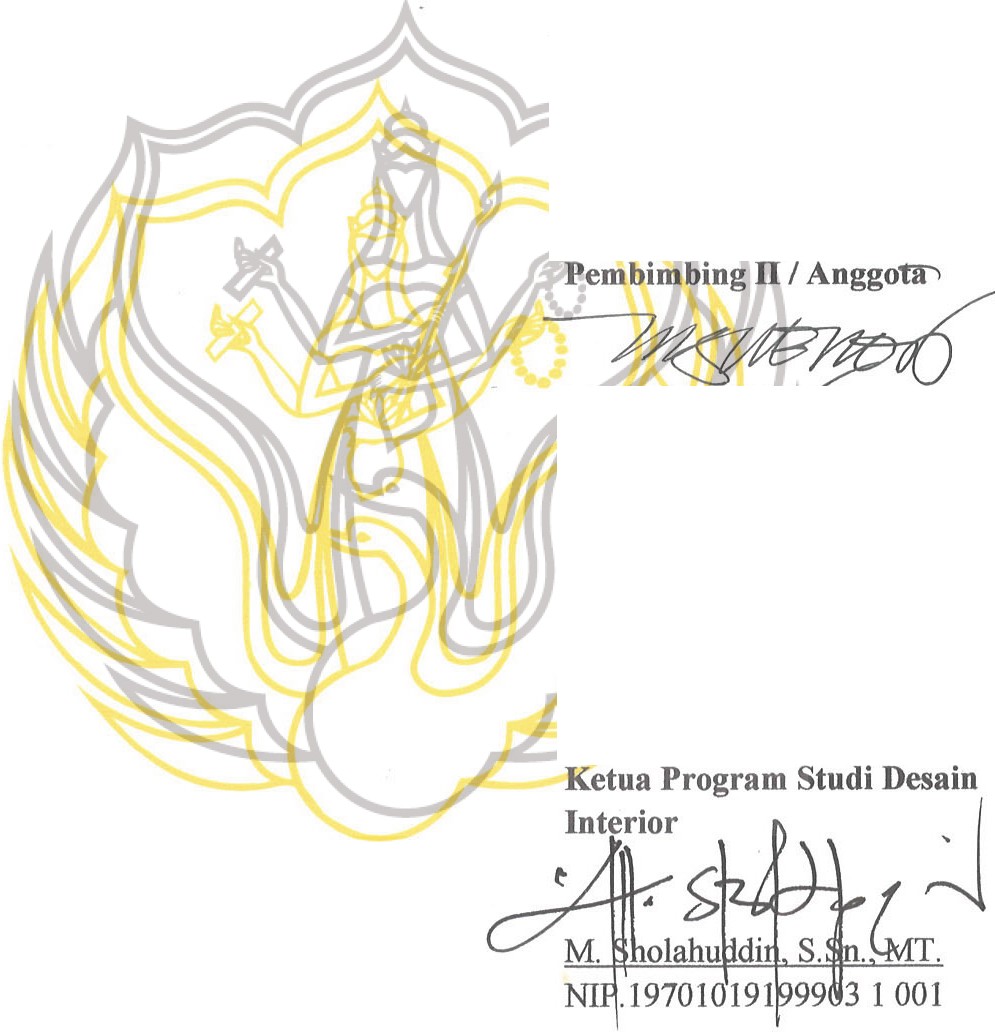 Dr. Suastiwi. M. Des.NIP. 19590802n198803 2 002M. Subhan. ST.,	T.NIP. 19761010 20012 1 003fMartino Dwi Nugroho S.Sn. M.Des NIP. )97703152002 1 005Ketua Jurusan Desain I KetuaDrs. Lasiman. M.Sn.NIP. 19570513 198803 1 001iii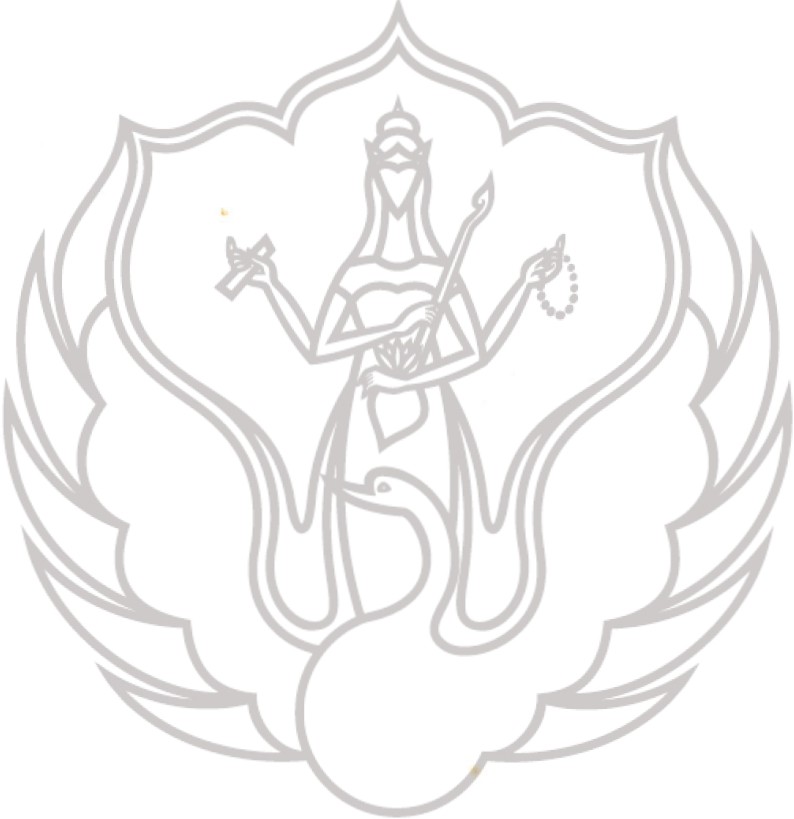 Skripsi ini saya pesembahkan untuk Ayahku Drs. Ach. Husnul Marom (Aim), Mamaku Dra. Siti Achmidati, Suamiku Teguh Hariyanta S.Sn dan si kecil Laqeesha Birru HariyantaKATAPENGANTARAlhamdulillah, Puji Syukur kepada Allah S.W.T atas segala kemudahan dan keajaiban yang diberikan sehingga penulis dapat menyelesaikan Tugas Akhir ini yang mernpakan s.yarat untuk me apai gelar sarjana pada Program Studi Desain Interior, Fakultas Seni Rupa, Institut Seni Indonesia Yogyakarta.Penulisan skripsi ini tidak mungkin terwujud tanpa adanya bantuan dan doroogan dar:i. b€rbagai pihak, maka. denga.n segala. rendahan hati dalam. kesempatan ini penulis ingin menyampaikan penghargaan dan ucapan terimakasih kepada: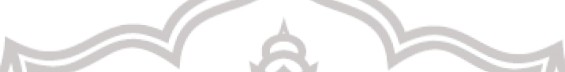 Bapak  Soeprapto  Soedjono (mantan Rektor  lSI) atas proyek  pertama sebagai designer interior. .. where the spirit began ..Ibu Ikr,mi.en selaku Reloof lSI YggayakartaPak Andang selaku PD Ill FSR ISI Yogyakarta, terima kasih atas semua support terhadap kegiatan kreatif anak-anak lSI YogyakartaPak Las.iman selaku Kajur Desain lSI YogyakartaPak Sholahuddin selaku Kaprodi Desain Interior, terima kasih atas semua toleransi dan bimbingannya.Ibu. Suastiwi Triat selaku dQsen pembimbing 1Pak Muhammad Subhan selaku dosen pembimbing IIMas Martino selaku cognateOrangtua terbaik  di dunia: Ayah (Alm}dan Mama, makas.ih untuk  semua cinta, doa, didikan dan kasih sayangnya.Suami dan anakku tercinta Teguh Hariyanta  S.Sn dan Laqeesha BirruHa.r:iyanta... makasi udah selalu am untuk bunda.Evita Sayyidati Masithah, Bara Umar Birru dan Ariza Sandy Najeha, Mesa Aulia Kama Ayesha.Ibu Bambang dan kehmrga GejayanBapak dan Ibu di Wates juga Ghina Farihatin MazidaMas Gilda dan keluarga hangatnyaMas Bambang, Mas Dony, Mas Martino, Pak Tata, Pak Toto, Pak Hendro Purwoko, Mas Artbanu, Mas hangga, Mas Jayadi, lbu Merdah, lbu Koestati, lbu Yulita, lbu Harti, Mbak Indri, Mas Gun... dan semua keluarga Desinter lSI YogyakartaDavita Kurniawan ...master chef, makasih atas ilmu yang kau tularkan.Ohe Production, Uncle Sunardi, Iqro, Didik, Ramdhani,Krupuk Legi FamilyQPlus FamilyRina Kus-kus, Badarwati, Novena, Dini.Adek-adek ku yang manis Daris, Teguh, Willfried, Aji, Ifu, Ndonk, Dewi, Lampir, Santy, Ade, Oki, Je, Tifa, Om Danang, Lady, semua pejuang S.Sn tetaplah semangat!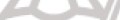 Monalisa  tile,  VCI,  Mbak  Lyan,  Mbak  Dian,  Ibu  Indri,  atas  semuadukungan dan ijin yang diberikan.Semangat angkatan 2004 Desain Interior	'7'Anak-anak panitia TKMDIL#9, yang telah menemani hari-hari ku di lSI.Tetaplah kreatif dan menggila!Spesial untuk Para Pahlawan Skripsi : Ita dan lani ,Mas Sudir, Agus, lbu Tartiyah dan lbu Karsih, Ibu Suratinah, Bapak Kartowiyono, Bapak Maryo dan ibu Sriatno, lbu Namiran, Mbah Wardiyah, Pak Wiryo, Pak Sapari, lbu Poniyem, Pak Pur, Bapak Margo, lbu Yamto, Bapak Wargiyono, lbu Walijem, Mbak Yanti, Ibu Sri, Pak Pono, Pak Rejo, lbu Sokiran, Pak Subandi dan lbu Tari, Mbah Wignyo, Mbah Rejo sepupu Mbah Maridjan, Ibu Sri Prihatini, Mbak Yati, Mbah Darmowiyono, Bapak Rambat dan lbu Tumini, Mas Warkito, Pak Wahono, lbu Maimunah, lbu Paimi, lbu Sulastriyono, Wahyu dan Jundan, lbu Sirup, Mbah Sumadi, Dian, lbu ibrahimKarya  ini juga  saya  persembahkan  kepada  : Sri  Sultan  HamengkuBuwono X,  Ketua  Baznas  Prof  Didin  Hafiduddin  Bupati  Sleman  SriPurnomo  dan  Ketua  LPPM  Prof  Dr  Ir  Danang  Parikesit  Msc.  Terimakasih atas segala bantuan dan kepeduliannya terhadap korban erupsi merapi, dan mohon perhatiannya terhadap warga Posko Wukirsari, Jenggala, dan Gondang.Semoga atas segala bantuan dan semangat yang diberikan, mendapatkan balasan yang berlipat dari Allah S.W.T. Akhir kata, selain kritik dan saran yang membangun, penulis berharap agar Tugas Akhir ini bisa menjadi sebuah wacana yang bisa bermanfaat. Atas segala kekurangan dan keterbatasan, penulis memohon maaf.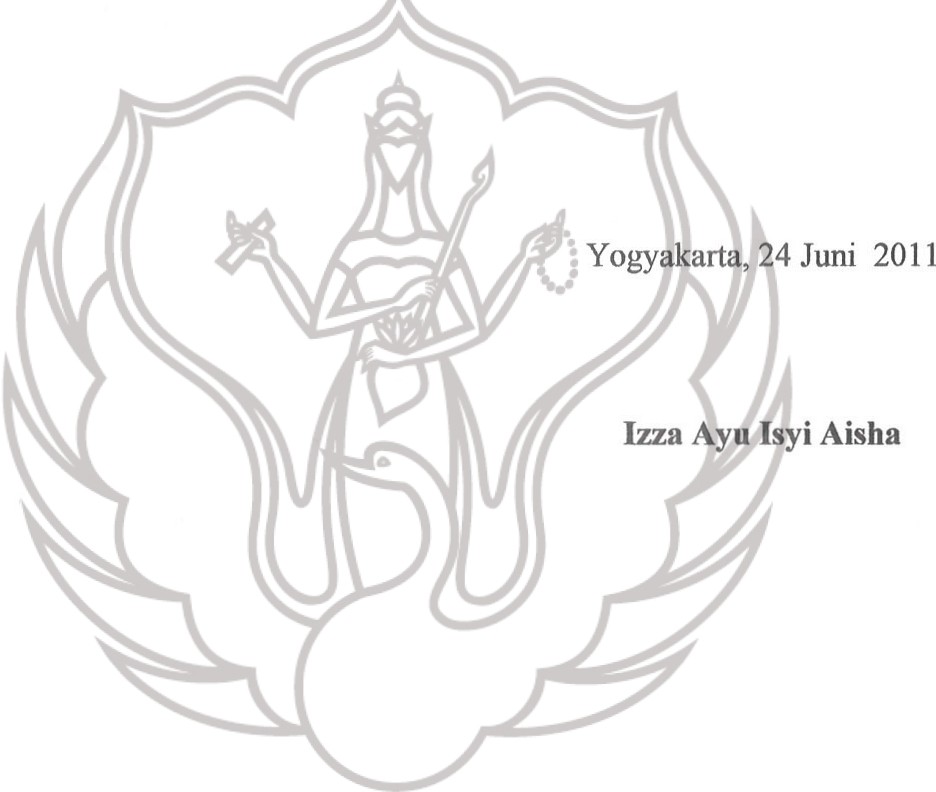 DAFTARISI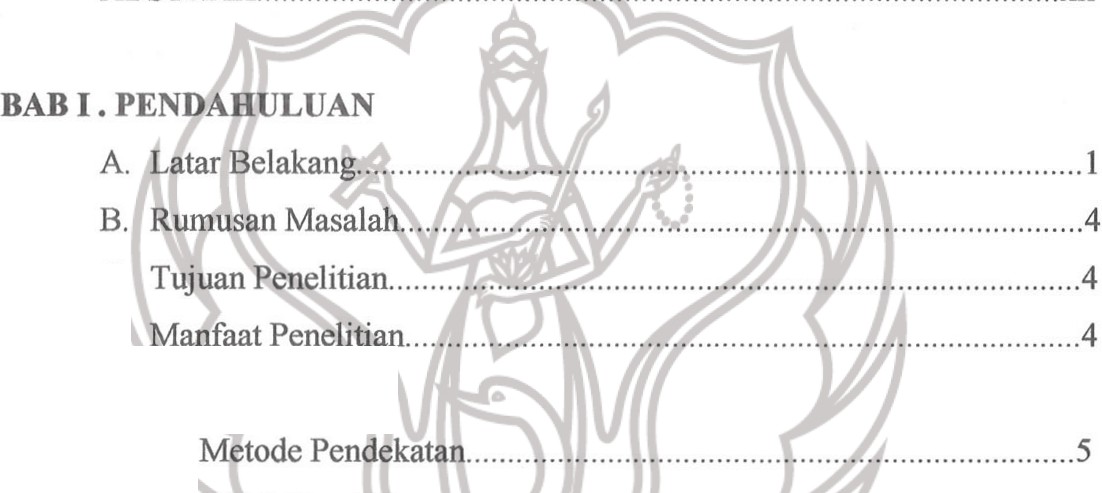 C.D.Metode Penelitian 1.Objek Penelitian	5Metode Pengumpulan Data	5Metode Pengolahan Data	6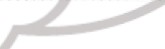 BAB fl. TTNJAUAN  TENTANG FENOMENOLOGT,  KERUANGAN  DANHUNIANSEMENTARA(HUNTARA)A  Tinjauan Tentang Keruangan	9Tinjauan Tentang Fenomenologi	9Tinjauan Tentang Hunian Sementara (Huntara)	13BAB llL DATA LAPANGANA  Pelaksanaan Pengumpulan Data Lapangan	15Persiapan	152.   Pelaksanaan	16Hasil Pengumpulan Data	17Lokasi Penelitian	17Kasus dan Unit Amatan	18Penentuan Infonnan	20Langkah Pengumpulan Data	20Unit-unit Infonnasi	21Hasil Wawancara	23BAB IV. TEMA-TEMA DAN KONSEP RUANGTema-tema Ruang	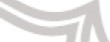 Ruang untuk Nrimo	76Ruang yang Penuh Kekhawatiran	81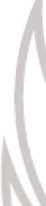 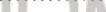 Ruang Memupuk Harapan	85Ruang Persaudaraan yang Erat.	88Ruang yang Tidak Nyaman	91Konsep Ruang	               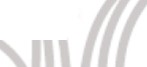 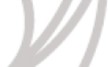 Ruang yang Rapuh	95Ruang Kebersamaam	98BAB V. PENUTUP	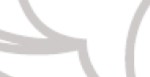 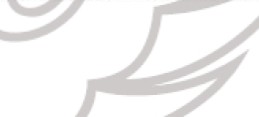 Kesimpulan	101Proses Reduksi	101Konsep Ruang	102Saran	104DAFTAR PUSTAKA	105LAMPIRANDaftar Infonnan	107Daftar Pertanyaan	109Poster Pameran	113Video Pengalaman Keruangan Penghuni Huntara	114DAFTAR TABELGambar Tabel III. I. Kriteria dasar	22Gambar Tabel IV. 1. UI Tema Ruang untuk Nrimo	77Gambar Tabel IV.2. UI Tema Ruang yang Penuh Kekhawatiran	82Gambar Tabel IV. 3. U1 Tema Ruang memupuk harapan	86Gambar Tabel IV. 4. U1 Tema Ruang Persaudaraan I Kebersamaan	88Gambar TV. 5. UT Tema Ruang yang tidak Nyaman	92Gambar Tabel IV.6. TR yang Membangun Konsep Ruang yang Rapuh	95Gambar Tabel IV. 7. TR pembangun Konsep Ruang Kebersamaan	98Gambar Tabel V.l Proses Reduksi	102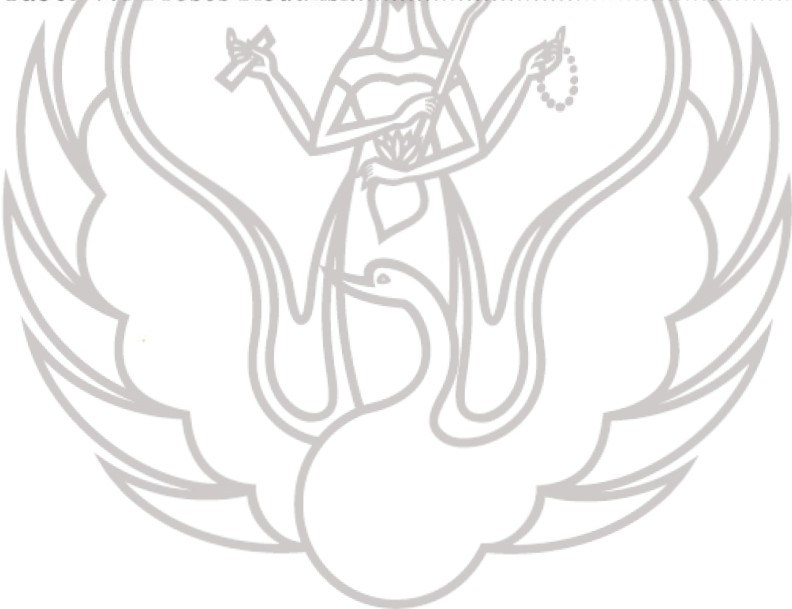 DAFTAR GAMBARGambar III. 1 Peta Rencana Pembangunan Huntara Pengungsi Merapi	17Gambar III.2.  Denah Huntara dengan keluasan 6x6 m2	19Gambar III. 3. Permukiman Huntara	27Gambar III. 4. Ruang sing Rame	29Gambar III.5. Ruang yang Penuh Sapaan	31Gambar TIT.  6. Halaman yang berganti jalan	32Gambar III. 7. Ruang yang tampias dan Prepus	34Gambar III. 8. Ruang yang memberi manfaat ekonomi.	39Gambarlll. 9.,Ruang sing uyel-uyelan	40Gambar III. 10. Ruang Bantuan	42•	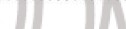 Gambar III. 11. Ruang Silaturahmi.	49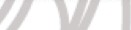 Gambar III. 12. Ruang berdinding bolong-bolong	59Gambar III. 13. Ruang Mengisi waktu	63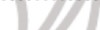 Gambar III. 14. Ruang Bermain	66Gambar III. 15. Ruang Berdinding terpa1.	67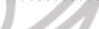 Gambar III.16. Ruang Kegiatan masyarakat.	73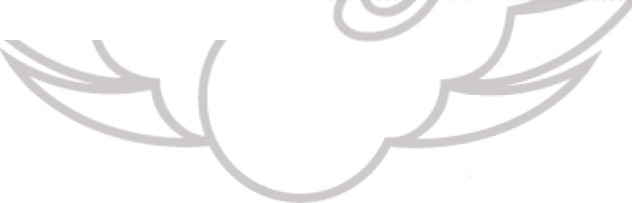 ABSTRAKIndonesia adalah negara yang sangat rawan bencana karena Indonesia berada pada pertemuan tiga lempeng utama dunia yakni lempeng Indo Australia, Eurasia dan Pasifik . Indonesia juga mempunyai 129 gunung api aktif, 80 diantaranya berbahaya. Salah satunya adalah Gunung Merapi yang merupakan gunung yang teraktif di dunia. Salah satu erupsi yang paling besar terjadi pada 26 Oktober 2010 lalu, korban tewas mencapai 259 orang dan ratusan ribu orang dievakuasi, dan ribuan orang kehilangan tempat tinggalnya. (www.bnpb.go. id)Untuk itu Pemerintah Provinsi Daerah Istimewa Yogyakarta (DIY) serta beberapa pihak yang peduli membangun hunian sementara (huntara) bagi warga korban erupsi merapi yang rumahnya  hancur. Huntara adalah bangunan penyelamat dapat berupa suatu bangunan baru yang khusus dirancang untuk menjadi suatu bangunan penyelamat, atau bangunan yang ada.Penelitian ini menggunakan Metode fenomenologi dalam tradisi Husser!, adalah suatu metode yang digunakan untuk menemukan eidos (hakikat) dari berbagai gejala atau fenomena yang muncul dalam suatu kehidupan masyarakat melalui perilaku budayanya. Bahwa terdapat struktur hakiki pada  setiap pengalaman manusia. Struktur m1 adalah apa yang mengkonstitusi (membangunfmembentuk)  setiap pengalaman . (Triatmodjo,  2010)Pengalaman keruangan penghuni huntara hila ditilik dari Nilai, Aktivitas dan Ruang, serta melalui proses reduksi terdapat 26 unit informasi, yang membangun lima tema ruang dan memunculkan dua konsep ruang yang menjadi sebuah gambaran tentang makna huntara untuk para pemakai ruangnya. konsep itu adalah konsep yang rapuh dan ruang kebersamaan yang menjadi konsep yang saling berhubungan. Dua konsep ruang ini menjadi sebuah permasalahan sekaligus sebuah alasan mengapa mereka masih bisa legowo !an nrimo menghadapi bencana yang ada.BABI PENDAHULUANLatar Belakang MasalahIndonesia adalah negara kepulauan dengan tingkat resiko terhadap bencana yang cukup tinggi, hal ini disebabkan karena wilayah kepulauan Indonesia berada di antara empat sistem tektonik yang aktif, yaitu tapal batas lempeng Eurasia, lempeng Indo-Australia, lempeng Filipina dan lempeng Pasifik. Di samping itu Indonesia ada1ah negara kepu1auan dengan garis pantai terpanjang di dunia sehingga selain rawan terhadap gempa juga rawan terhadap tsunami. (www.gempajogja.com)Indonesia juga merupakan negara yang kaya akan gunung api danmerupakan salah satu negara yang terpenting dalam menghadapi masalah gunung api aktif. Tidak kurang dari 30 gunung api aktif terdapat di Indonesia, dengan lereng-lerengnya yang dipadati oleh permukiman penduduk. (Kusumadinata, 1979). Adanya gunung-gunung api aktif  ini  acapkali membawa akibat bencana, baik kerugian harta-benda maupun korban jiwa manusia, tetapi di lain pihak merupakan suatu keberuntungan sebagai sumber kemakmuran negara. Oleh Geertz (1976:38-41) dinyatakan , bahwa sepanjang sejarah, gunung-gunung api di Pulau Jawa selalu dipadati permukiman penduduk karena merupakan sumber bagi kehidupan , yaitu menyuburkan tanah pertanian melalui air, mineral dan abu vulkanik yang selalu menutupi permukaan	tanahnya; dan merupakan sumber petaka kematian  yang disebabkan oleh awan panas, lahar, dan letusan-letusannya.Salah satu gunung api yang terkenal paling aktif di negara kita adalah Gunung Merapi yang terletak di perbatasan antara Daerah Istimewa Yogyakarta dan Provinsi Jawa Tengah. Menurut taksiran pemerintah, di Gunung Merapi terdapat daerah yang dikategorikan berbahaya seluas 386,8 km2 yang dihuni oleh sejumlah 206.800 jiwa penduduk (Kusumadinata, 1979: 812-816).Gunung Merapi adalah gunung tennuda dalam rangkaian gunung berapi yang mengarah ke selatan dari Gunung Ungaran. Gunung ini terbentuk karena aktivitas di zona subduksi Lempeng Indo-Australia yang bergerak ke bawah Lempeng Eurasia menyebabkan munculnya aktivitas vulkanik di sepanjang bagian tengah Pulau Jawa. Gunung Merapi merupakan gunung yang teraktif di dunia. Merapi dengan ketinggian puncak 2.968 m dpl adalah gunung berapi di bagian tengah Pulau Jawa. Lereng sisi selatan berada dalam administrasi Kabupaten Sleman, Daerah Istimewa Yogyakarta, dan sisanya berada dalam wilayah Provinsi Jawa Tengah, yaitu Kabupaten Magelang di sisi barat, Kabupaten Boyolali di sisi utara dan timur, serta Kabupaten Klaten di sisi tenggara.Gunung ini sangat berbahaya karena menurut catatan modem mengalami erupsi (puncak keaktifan) setiap dua sampai lima tahun sekali dan dikelilingi oleh pemukiman yang sangat padat. Kota Magelang dan Kota Yogyakarta adalah kota besar terdekat, berjarak di bawah 30 km dari puncaknya. Di lerengnya masih terdapat pemukiman sampai ketinggian 1700 m dan hanya berjarak empat ki1ometer dari puncak. (wikipedia.com)Sejak tahun 1548, gunung ini sudah meletus sebanyak 68 kali. Gunung Merapi pada tahun 1998 meletus letusan besar embusan lava mengarah ke atas sehingga tidak metpakan korban. Letusan gunung ini pada tahun 2006 memakan korban dua orang di dalam bungker dan 1700 penduduk mengungsi. Pada tahun 2010 ini tepat pada tanggal26 oktober jam 17.02 wib, Merapi mengeluarkan awan panas hingga 10 Nov 2010 tercatat jumlah pengungsi di DIY mencapai 151.959 orang yang tersebar di 134 titik pengungsian, sedangkan, jumlah pengungsi dari Provinsi Jawa Tengah mencapai 215.589 orang yang menyebar di 505 titik pengungsian. Informasi dari Badan Nasional Penanggulangan Bencana (BNPB), korban tewas mencapai 259 orang dan puluhan orang dievakuasi, ratusan rumah hancur terkena erupsi merapi. Hingga saat ini ribuan orang kehilangan tempat tinggalnya. (www.bnpb. go.id)Oleh karena itu, Pemerintah Provinsi Daerah Istimewa Yogyakartaserta beberapa  pihak  yang peduli  merapi  membangun  hunian  sementara (huntara) atau temporary shelter bagi warga korban erupsi merapi, maupunkorban lahar dingin yang rumahnya hancur. Huntara adalah bangunan penyelamat dapat berupa suatu bangunan baru yang khusus dirancang untuk menjadi suatu bangunan penyelamat, atau bangunan yang ada, setelah melalui penelitian, ditetapkan menjadi suatu bangunan penyelamatPenetapan bangunan untuk  dijadikan calon huntara atau temporary shelter harus didasarkan pada suatu uji coba dan I atau penilaian kelayakan bangunan tersebut, yang mencakup aspek kelayakan struktur dan kemudahan pencapaiannya (aksesabilitas) bagi para korban bencana . (Lampiran Surat Menteri Dalam Negeri Nomor:  360/379/SJ Tanggal  15 Pebruari  2008)Latar belakang penelitian ini mencoba memberi gambaran secara singkat tentang pengalaman keruangan para penghuni dan  fenomena  baru yang terjadi di dalarnnya serta pemaknaan ruang secara  fenomenologis bermuara pada pertanyaan bagaimana pengalaman keruangan  yang  dialami para penghuni huntara sehingga mereka dapat bertahan dan melanjutkan kehidupan mereka sebagaimana biasa. (Triatmodjo, 2010)Penelitian	ini   akan	dilakukan	di	Dusun	Wukirsari ,  DusunPangukrejo, Dusun Gondang, Desa Argomulyo, Kecamatan Cangkringan, Sleman. Menurut Team Emergency and Disaster Universitas Brawijaya Malang, Daerah kawasan Kabupaten Sleman yang termasuk dalam daerah rawan bencana yang artinya sewaktu-waktu terkena dampak langsung akibat dari letusan Gunung Merapi . Selain itu, daerah ini memiliki jumlah korban jiwa dan kerusakan hunian paling parah.Penelitian ini perlu dilakukan agar dapat ditemukan konsep tentang cara-cara pembangunan huntara yang sesuai dengan harapan penghuninya, sehingga mereka  bisa merasa lebih nyaman dan aman, serta sebagai upaya penyembuhan secara psikologis. Tujuan dari studi tentang psikologi lingkungan (dalam lingkup kecil) ini adalah agar manusia dapat menganalisis , menjelaskan, meramalkan , dan kalau perlu mempengaruhi atau merekayasa hubungan antara tingkah laku manusia dan lingkungannya untuk kepentingan manusia dan kepentingan lingkungan itu sendiri. (Sarwono, 1995 : 31)Rumusan  MasalahBagaimana  penga1aman   keruangan  penghuni   huntara  di  Posko Wukirsari, Posko Pangukrejo,  dan Posko Gondang?Tujuan PenelitianUntuk mengetahui  dan memahami bagaimana pengalaman keruangan penghuni di dalam huntara di Posko Wukirsari, Posko Pangukrejo, dan Posko Gondang.Untuk  mengetahui  permasa1ahan   apa  saJa  yang  ada  di  huntara  danbagaimana upaya penghuni mengatasinya.Untuk  mengetahui  bagaimanakah  huntara  yang  sesuai  dengan  harapan penghuninya.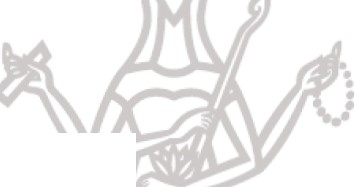 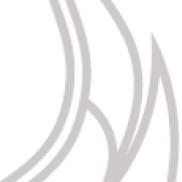 Manfaat PenelitianManfaat bagi mahasiswaMenambah pengetahuan tentang desain huntaraMemperkaya pengetahuan tentang desain interior	1Memahami dan mengetahui pengalaman pengguna ruangMenumbuhkan kepedulian terhadap alam dan lingkunganManfaat bagi program studi	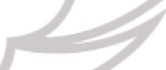 Memperkaya khasanah penelitian  dibidang interior khususnya desain yang mengutamakan psikologis penggunanya.Menambah   wacana   baru  tentang  pengalaman   keruangan   korban bencana.Manfaat bagi korban erupsi MerapiMemberi kesempatan kepada sebagian warga penghuni huntara untuk menyampaikan  perasaan,  pengalaman,  keluh  kesah,  pesan   serta harapan mereka akan rumah yang mereka inginkan.Manfaat bagi masyarakat luasMenambah wacana tentang pengalaman keruangan korban erups1 merapi, sehingga bisa turut  prihatin dan tergerak untuk ikut peduli terhadap nasib saudara disana yang membutuhkan banyak bantuan.Manfaat bagi pemerintah dan pihak peduli MerapiMenambah wacana bagi pemerintah dan pihak yang peduli terhadap para korban bencana, agar bisa sebagai evaluasi atas huntara yang telah dibangun.Menambah  wacana  tentang keinginan  para  korban  bencana  alamyang sesunggunya.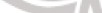 Agar pemerintah bisa lebih memperhatikan dan peduli terhadap nasib para korban bencana alam.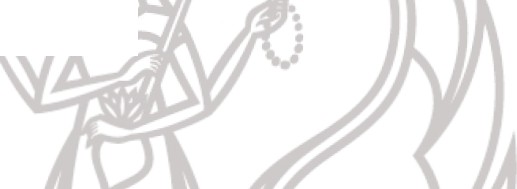 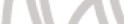 Metode PenelitianMetode PendekatanMetode penelitian adalah suatu cara atau metode yang harus diterapkan dalam penelitian ilmiah, tujuannya adalah untuk mendapatkan suatu penelitian yang valid. Jenis  penelitian  ini  adalah  penelitian kualitatif dengan menggunakan pendekatan fenomenologis. Berdasarkan kepada latar belakang, maka penelitian ini bermaksud meneliti fenomena keruangan secara empiris, menggali dan memahami latar belakang  yang mendasari munculnya fenomena keruangan tersebut.Obyek penelitianDalam penelitian ini mengambil obyek penghuni huntara di empat posko yaitu Posko Wukirsari, Panggukrejo I Jenggala, dan Gondang.Metode Pengumpulan DataMetode pengumpulan data yangdi lakukan untuk memperoleh data yang diinginkan yang berhubungan  dengan penelitian ini adalah :Metode KepustakaanYaitu proses pencarian infonnasi yang lengkap dari literatur pendukung sebagai dasar penelitian dalam kaitannya dengan permasalahan yang ada di lapangan.Metode ObservasiSering diartikan  pengamatan dan pencatatan baik secara langsung I secara tidak langsung terhadap gejala-gejala yang diselidiki secara sistematis. Dalam penelitian ini digunakan observasi secara langsung.Metode WawancaraPada dasamya tujuan utama wawancara adalah untuk mendapatkan  dara  tentang  persepsi,  pemikiran,  kemauan,  dan     keyakinan informan (subjek) terhadap fenomena atau gejala yang diteliti.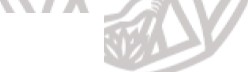 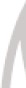 Metode Dokumentasi	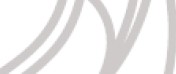 Menurut Winamo Surachman, metode  dokumentasi dilakukan karena alasan dalam penggunaan metode ini agar penelitian ini dapat memperoleh data berupa foto-foto, gambar dan lain-lain yang relevan dengan penelitian  ini.  (Surachman ,  1982  : 14). Metode dokumentasi digunakan disini karena sesuai dengan permasalahan  dan tujuan penelitian yang ada.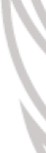 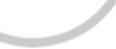 Metode Pengolahan DataDalam penelitian fenomenologi ada dua proses pengolahan data yang perlu dilakukan yaitu unitisasi dan katagorisasi. Guba menjelaskan bahwa unitisasi adalah sebuah proses pemberian kode kepada data yang telah terkumpul, data mentah diubah dan disatukan secara sistematis ke dalam unit-unit sehingga dapat dideskripsikan secara presis sesuai karakteristik yang dikandungnya. Unitisasi merupakan pemastian satuan­ satuan  (yang  mengandung  informasi), memisahkan  satuan-satuan  inisesuai  dengan  batasannya,  dan  mengidentifikasikannya	untuk  proses analisis selanjutnya (Triatmodjo, 2010).Katagorisasi adalah suatu proses lanjutan dari unitisasi, data yang sudah masuk dalam unit-unit kemudian ditata ke dalam katagori-katagori yang memberikan informasi-informasi deskriptif atau inferensial (untuk menarik kesimpulan) tentang konteks atau seting dari mana unit-unit tadi ditarik. Pada dasamya cara ini merupakam memisahkan unit-unit ke dalam katagori-katagori provisional dengan dasar kemiripan (Guba, 1985 : 203). Dalam pelaksanaannya data yang telah dapat dicatat dari kasus pertama kemudian diolah dan disusun satuannya (unitisasi dan katagorisasi). Menurut Moleng, satuan ini merupakan informasi terkecil yang dapat berdiri sendiri dan mengarah pada suatu pengertian atau tindakan yang diperlukan oleh peneliti (Triatmodjo, 20 10).Penelitian ini menerapkan fenomenologi deskriptifnya Husserl yang berupaya mencari esensi pada objek penelitian dan bukan fenomenologi yang dikembangkan Heidegger atau Riccouer yang hermenutik atau menafsirkan objek. Metode fenomenologi deskriptif ini dikembangkan dari teknik reduksinya Husserl, bahwa pada hakekatnya sesuatu hanya akan dapat dicapai melalui proses reduksi atau penyaringan. (Hadiwijono, 1980: 143).Dari deskripsi yang lengkap tadi, per kasus dilakukan proses reduksi untuk menemukan unit-unit informasi, unit-unit informasi ini akan terbangun dengan suara pendukung dari minimal 2 orang informan, dan unit infonnasi ini juga harus bisa berdasarkan tiga point utama yang harus diperhatikan sebagaimana di utarakan oleh Triatmodjo 2010 yaitu Nilai, Aktivitas dan Ruang. Setelah proses reduksi dilakukan dan terbangun unit-unit informasi, kemudian dilakukan proses selanjutnya yaitu katagorisasi, dari unit-unit informasi yang telah tersusun kemudian ditata dan disaring kembali untuk membangun tema ruang yang kembali ditilik melalui tiga point utama yaitu Nilai, Ruang dan Aktivitas. Penyusunankonsep ruang dilakukan dengan prosedur yang sama namun dengan basis 1nfonnas1 tema-tema ruang yang telah terbangun .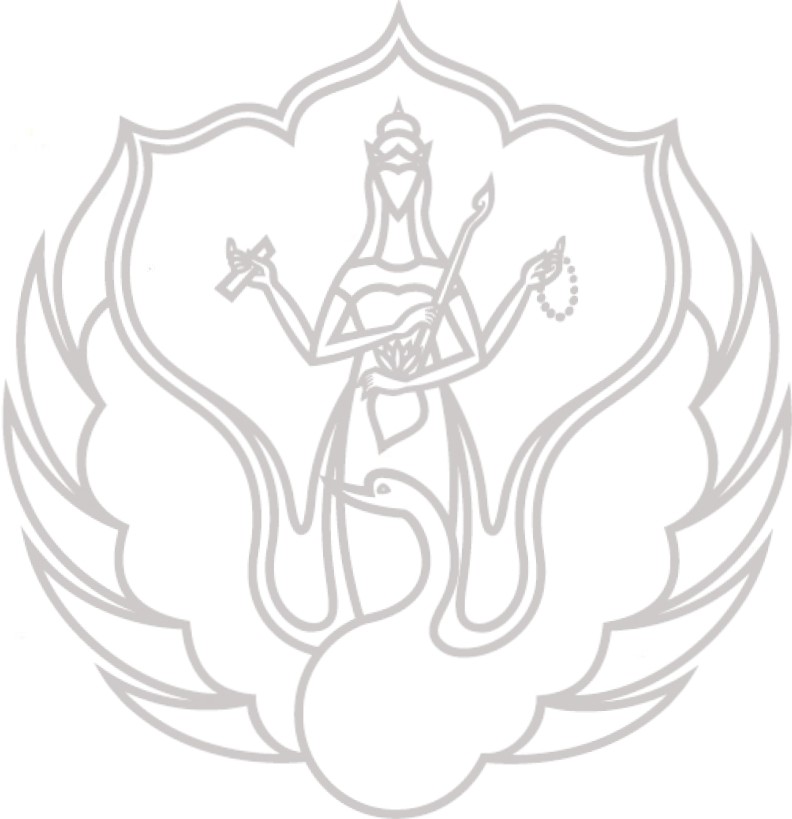 